МатематикаСчётИгра «Кто знает, пусть дальше считает»Например, взрослый называет число 5 и говорит: «Считай дальше» (и так с любым числом до 10).     Назови числа до 6 (5, 3, 4 и т.д.)Назови числа после 3 (4, 7, 6 и т.д.)Назови число на 1 больше (или на 1 меньше названного). Счёт цепочкой (поочерёдно).Начинает взрослый — «один», ребёнок продолжает — «два», взрослый — «три», ребёнок — «четыре» и тд. до 10. Затем счёт первым начинает ребёнок.Отложи столько же предметов (счёт на слух)Взрослый ритмично хлопает в ладоши, ребёнок закрывает глаза и считает хлопки на слух, затем откладывает столько же предметов.Вопрос: «Сколько предметов ты отложил? и почему?»Усложнение. «Отсчитай  предметов на  1 больше (или на 1 меньше), чем услышишь хлопков».Вопрос: «Сколько ты отложил предметов и почему?» Отсчитай столько жеПеред ребёнком большое количество предметов ( палочки, круги, пуговицы и тд.Задание. Отсчитай  4 пуговицы (или любое другое количество до 10), или отсчитай столько палочек, сколько показывает цифра (при этом взрослый показывает ребёнку любую другую цифру в пределах 10).ЦифрыКакой цифры не сталоПеред ребёнком цифровой ряд. Ребёнок закрывает глаза или отворачивается, взрослый убирает одну или две цифры. Открыв глаза, ребёнок определяет какой цифры нет.Ориентировка в пространстве Кто где?Вокруг ребёнка с четырёх сторон (слева, справа, впереди, сзади) расставить любые игрушки.Вопросы: Кто стоит справа (слева) от тебя? Кто стоит впереди (сзади) от тебя? Где стоит заяц? (слева от меня) Где находится машина? (сзади от меня) и др.Фигуры высшего пилотажаПеред ребёнком лист бумаги и маленький самолётик (из картона или игрушка)Задания: Самолёт летит в правый (левый) верхний или нижний угол. Где самолёт? Самолёт полетел в середину листа. Где самолёт? и тд.Аналогично можно играть и с шайбой (чёрный круг из картона). Шайба летит в разных направлениях. Где шайба? Игровые задания детям- Топни правой ногой 3 раза.- Дотронься левой рукой до левого уха.- Подними вверх правую (левую) руку.- Поставь на носок правую (левую) ногу.- Поставь на пояс правую (левую) руку.- Дотронься  левой рукой до правого колена.- Повернись на право (на лево).- Сделай три шага вперёд, повернись влево сделай 5 шагов и тд. ФигурыРазличать и называть фигуры: круг, квадрат, треугольник, прямоугольник, трапеция, ромб, овал.Кто больше назоветРебенок и взрослый соревнуются в названии предметов (в окружающей обстановке), похожих на геометрические фигуры. Например:            (дверь, картина, стена, палас, рамка оконная, крышка стола и тд.)            (тарелка, обруч, часы, мяч, шарик, баночка, баранка и т.д.)            (конструктор, юбочка, сумочка, крышка у стола и т.д)             (огурец, батон, салфетка, хлебница, селедочница и т.д)Ориентировка во времени  Знать название текущего времени года. Сколько всего времён года? Назови их по порядку. Какое время года идёт после весны? и тд.Название текущего месяца года Дни неделиЧасти суток (что мы делаем утром; когда мы ужинаем, спим, просыпаемся и т.д)Дни недели-  Какой день недели 1-й (3-й, 5-й) по счету?:- Сегодня пятница. Какой день будет завтра?- Четверг – какой день по счету?- Какой день недели будет после вторника?- Какой день между четвергом и вторником?- Сколько всего дней в неделе?Задание на логическое мышление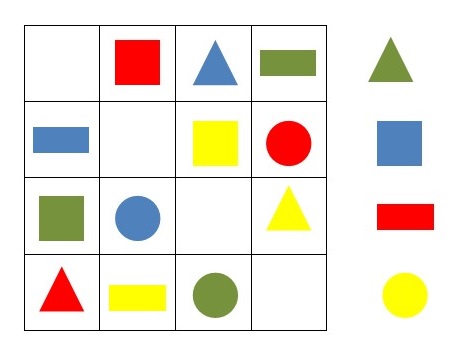 